         养殖育肥猪的饲料比例，自配育肥猪饲料配方饲料添加剂的质量决定育肥猪作用的最重要因素之一，而饲料质量高低主要取决于饲料自配方，所以，配制育肥猪饲料配方尤为重要。现把育肥猪的饲料自配料介绍如下，供养猪者参考:育肥猪饲料自配料​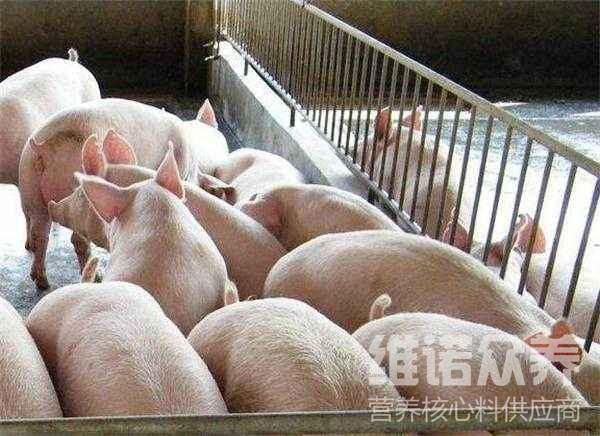 一、10-30斤仔猪饲料自配料：玉米面54.3%，小米（高粱米）10%，麦麸5%，豆饼20%，白糖4%，鱼粉6%，食盐0.4%，维诺育肥猪多维0.1%，维诺霉清多矿0.1%，维诺复合益生菌0.1%。二、30-60斤中猪饲料自配料：玉米面57.2%，高梁米10%，麦麸8%，豆饼20%，鱼粉3%，骨粉1%，食盐0.5%，维诺育肥猪多维0.1%，维诺霉清多矿0.1%，维诺复合益生菌0.1%。三、60-120斤育肥猪饲料自配料：1.玉米面59.2%，豆饼20%，细糠18%，食盐0.5%，骨粉1%，贝粉1%，维诺育肥猪多维0.1%，维诺霉清多矿0.1%，维诺复合益生菌0.1%。2.玉米面54.2%，豆饼18%，麦麸15%，米糠10%，骨粉1%，贝粉1%，食盐0.5%，维诺育肥猪多维0.1%，维诺霉清多矿0.1%，维诺复合益生菌0.1%。3.玉米面49.2%，秸秆粉30%，豆饼10%，炒黄豆粉8%，骨粉1%，贝粉1%，食盐0.5%，维诺育肥猪多维0.1%，维诺霉清多矿0.1%，维诺复合益生菌0.1%。4.玉米面49.2%，炒黄豆粉15%，秸秆粉33%，骨粉1%，贝粉1%，食盐0.5%，维诺育肥猪多维0.1%，维诺霉清多矿0.1%，维诺复合益生菌0.1%。5.玉米面50%，麸皮17.2%，炒黄豆粉15%，秸秆粉15%，骨粉1%，贝粉1%，食盐0.5%，维诺育肥猪多维0.1%，维诺霉清多矿0.1%，维诺复合益生菌0.1%。6.玉米面59.7%，米糠20%，豆饼17%，鱼粉3%，维诺育肥猪多维0.1%，维诺霉清多矿0.1%，维诺复合益生菌0.1%。四、出栏前一个月饲料自配料：玉米面54.7%，米糠30%，豆饼15%，维诺育肥猪多维0.1%，维诺霉清多矿0.1%，维诺复合益生菌0.1%。      想要猪长得快，营养饲料自配料必不可少，添加育肥猪多维补充多种营养维生素，促进生长、抗应激，复合益生菌有效改善肠道菌群，提高营养吸收率，增强体质，从而降低饲养成本，提高收益。